Community Resource Information 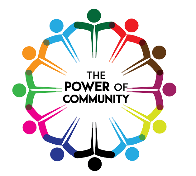 “Alone, we can do so little; together, we can do so much” – Helen Keller.Community Resource Information “Alone, we can do so little; together, we can do so much” – Helen Keller.ABUSE & NEGLECT ABUSE & NEGLECT ABUSE & NEGLECT ABUSE & NEGLECT ABUSE & NEGLECT ABUSE & NEGLECT Adult Protective ServicesPHONE: 800-992-6978ADDRESS: 
329 1 N.W. M.L. King Jr. Blvd Evansville, IN 47708WEBSITE: https://ddrsprovider.fssa.in.gov/APSOnlineReportingAdult Protective ServicesPHONE: 800-992-6978ADDRESS: 
329 1 N.W. M.L. King Jr. Blvd Evansville, IN 47708WEBSITE: https://ddrsprovider.fssa.in.gov/APSOnlineReportingAdult Protective ServicesPHONE: 800-992-6978ADDRESS: 
329 1 N.W. M.L. King Jr. Blvd Evansville, IN 47708WEBSITE: https://ddrsprovider.fssa.in.gov/APSOnlineReporting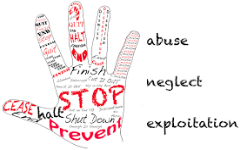 Receive and investigate reports regarding adults within the state of Indiana who may be endangered and, as appropriate, to coordinate a proper response to protect endangered adults who are victims of abuse, neglect, or exploitation.Receive and investigate reports regarding adults within the state of Indiana who may be endangered and, as appropriate, to coordinate a proper response to protect endangered adults who are victims of abuse, neglect, or exploitation.Receive and investigate reports regarding adults within the state of Indiana who may be endangered and, as appropriate, to coordinate a proper response to protect endangered adults who are victims of abuse, neglect, or exploitation.Department of Child Services HOTLINE: 1-800-800-5556PHONE: 812-547-7055          ADDRESS: 316 E. Hwy 66 Tell City, IN 47586WEBSITE: https://ddrsprovider.fssa.in.gov/APSOnlineReportingDepartment of Child Services HOTLINE: 1-800-800-5556PHONE: 812-547-7055          ADDRESS: 316 E. Hwy 66 Tell City, IN 47586WEBSITE: https://ddrsprovider.fssa.in.gov/APSOnlineReportingDepartment of Child Services HOTLINE: 1-800-800-5556PHONE: 812-547-7055          ADDRESS: 316 E. Hwy 66 Tell City, IN 47586WEBSITE: https://ddrsprovider.fssa.in.gov/APSOnlineReporting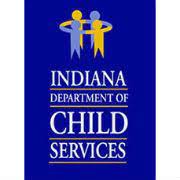 Protects Indiana's children from further abuse or neglect and prevents, remedies, or assists in solving problems that may result in abuse, neglect, exploitation, or delinquency of childrenProtects Indiana's children from further abuse or neglect and prevents, remedies, or assists in solving problems that may result in abuse, neglect, exploitation, or delinquency of childrenProtects Indiana's children from further abuse or neglect and prevents, remedies, or assists in solving problems that may result in abuse, neglect, exploitation, or delinquency of childrenADOPTION ADOPTION ADOPTION ADOPTION ADOPTION ADOPTION Indiana Adoption ProgramPHONE: 1-888-252-3678ADDRESS: 3610 N. Meridian St., Indianapolis, IN 46208WEBSITE: https://www.indianaadoptionprogram.org/indianas-waiting-children/Indiana Adoption ProgramPHONE: 1-888-252-3678ADDRESS: 3610 N. Meridian St., Indianapolis, IN 46208WEBSITE: https://www.indianaadoptionprogram.org/indianas-waiting-children/Indiana Adoption ProgramPHONE: 1-888-252-3678ADDRESS: 3610 N. Meridian St., Indianapolis, IN 46208WEBSITE: https://www.indianaadoptionprogram.org/indianas-waiting-children/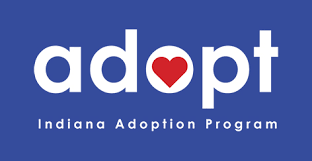 Adoption ConsultantBrenda Stoner 812-582-9231 Brenda.Stoner@dcs.IN.govAdoption ConsultantBrenda Stoner 812-582-9231 Brenda.Stoner@dcs.IN.govAdoption ConsultantBrenda Stoner 812-582-9231 Brenda.Stoner@dcs.IN.gov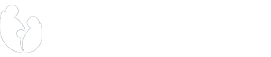 PHONE:  812-424‐4523ADDRESS: 5000 N First Ave, Evansville, IN 47710WEBSITE: http://gladadoption.com/contact.phpPHONE:  812-424‐4523ADDRESS: 5000 N First Ave, Evansville, IN 47710WEBSITE: http://gladadoption.com/contact.phpPHONE:  812-424‐4523ADDRESS: 5000 N First Ave, Evansville, IN 47710WEBSITE: http://gladadoption.com/contact.phpPurpose: Whether you are expecting a child or wanting to know how to become an adoptive parent, G.L.A.D. will try to provide you with all the necessary information you need to make the best decision!Purpose: Whether you are expecting a child or wanting to know how to become an adoptive parent, G.L.A.D. will try to provide you with all the necessary information you need to make the best decision!Purpose: Whether you are expecting a child or wanting to know how to become an adoptive parent, G.L.A.D. will try to provide you with all the necessary information you need to make the best decision!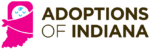 PHONE: 317-3429-832ADDRESS: 1980 E 116th St #325, Carmel, IN 46032WEBSITE: https://adoptionsofindiana.org/PHONE: 317-3429-832ADDRESS: 1980 E 116th St #325, Carmel, IN 46032WEBSITE: https://adoptionsofindiana.org/PHONE: 317-3429-832ADDRESS: 1980 E 116th St #325, Carmel, IN 46032WEBSITE: https://adoptionsofindiana.org/ADOPTIONS OF INDIANA seek to identify and meet the needs of adoptees and birth and adoptive families through compassionate and comprehensive adoption services.ADOPTIONS OF INDIANA seek to identify and meet the needs of adoptees and birth and adoptive families through compassionate and comprehensive adoption services.ADOPTIONS OF INDIANA seek to identify and meet the needs of adoptees and birth and adoptive families through compassionate and comprehensive adoption services.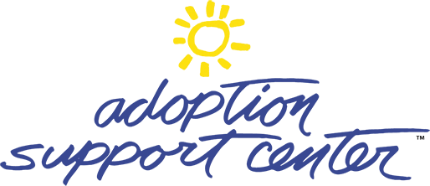 6331 North Carrollton Avenue
Indianapolis, IN 46220

Phone: (317) 255-59166331 North Carrollton Avenue
Indianapolis, IN 46220

Phone: (317) 255-59166331 North Carrollton Avenue
Indianapolis, IN 46220

Phone: (317) 255-5916Coaching & Consulting 
Post placement Support 
Stepparent/Kinship Placement 

 The Adoption Support Center (ASC) is a safe, friendly place where expectant moms can open up about what is weighing on them. No matter where you are in your pregnancy or if you have already delivered, we are always available for a friendly conversation about your options. There are no judgments.Coaching & Consulting 
Post placement Support 
Stepparent/Kinship Placement 

 The Adoption Support Center (ASC) is a safe, friendly place where expectant moms can open up about what is weighing on them. No matter where you are in your pregnancy or if you have already delivered, we are always available for a friendly conversation about your options. There are no judgments.Coaching & Consulting 
Post placement Support 
Stepparent/Kinship Placement 

 The Adoption Support Center (ASC) is a safe, friendly place where expectant moms can open up about what is weighing on them. No matter where you are in your pregnancy or if you have already delivered, we are always available for a friendly conversation about your options. There are no judgments.Attorneys/Legal Services Services: advises clients and represents them and their legal rights in both criminal and civil casesAttorneys/Legal Services Services: advises clients and represents them and their legal rights in both criminal and civil casesAttorneys/Legal Services Services: advises clients and represents them and their legal rights in both criminal and civil casesAttorneys/Legal Services Services: advises clients and represents them and their legal rights in both criminal and civil casesAttorneys/Legal Services Services: advises clients and represents them and their legal rights in both criminal and civil casesAttorneys/Legal Services Services: advises clients and represents them and their legal rights in both criminal and civil casesRamsey Law Office Mark R. Ramsey 818 Tell Street Tell City, IN 47586 812-547-6455Sweeden Law Office 1001 Tell St, Tell City, IN 47586 (812) 772-2356Acchiardo S Rod/Paul 1001 Tell St Suite 2, Tell City, IN 47586(812) 547-2000Michael H. Hagedorn Law 419 Main Street Tell City, IN 47586 812-547-7907Law Office of Walter R. Hagedorn 1044 12th Street Tell City, IN 47586 812-547-2367Huber, Goffinet, and Hagedorn 644 12th Street, Tell City, IN 47586 812-547-7081Rahman Law Office 735 Main St, Ferdinand, IN 47532 (812) 367-1120Thomas A. Dysert 418 South Main Street Jasper, IN 47546 (812) 482-6414Wagoner Ayer Hargis & Rudisill 104 S 3rd St, Rockport, IN 47635(812) 649-9114The Law Office of Andrew W. Foster 104 S 3rd St, Rockport, IN 47635 (812) 220-4933Thomas Pulley 302 Main St, Jasper, Indiana 47546812-482-9232Indiana Legal Services, Inc. (ILS) is a not-for-profit law firm and the largest provider of free civil legal assistance to eligible low-income people throughout the state of Indiana111 S.E. Third StreetSuite 205Evansville, IN 47708Phone: (812) 426-1295Toll-Free: (800) 852-3477      Intake: (844) 243-8570 (toll free)Indiana Legal Services, Inc. (ILS) is a not-for-profit law firm and the largest provider of free civil legal assistance to eligible low-income people throughout the state of Indiana111 S.E. Third StreetSuite 205Evansville, IN 47708Phone: (812) 426-1295Toll-Free: (800) 852-3477      Intake: (844) 243-8570 (toll free)Indiana Legal Services, Inc. (ILS) is a not-for-profit law firm and the largest provider of free civil legal assistance to eligible low-income people throughout the state of Indiana111 S.E. Third StreetSuite 205Evansville, IN 47708Phone: (812) 426-1295Toll-Free: (800) 852-3477      Intake: (844) 243-8570 (toll free)Indiana Legal Services, Inc. (ILS) is a not-for-profit law firm and the largest provider of free civil legal assistance to eligible low-income people throughout the state of Indiana111 S.E. Third StreetSuite 205Evansville, IN 47708Phone: (812) 426-1295Toll-Free: (800) 852-3477      Intake: (844) 243-8570 (toll free)Indiana Legal Services, Inc. (ILS) is a not-for-profit law firm and the largest provider of free civil legal assistance to eligible low-income people throughout the state of Indiana111 S.E. Third StreetSuite 205Evansville, IN 47708Phone: (812) 426-1295Toll-Free: (800) 852-3477      Intake: (844) 243-8570 (toll free)Indiana Legal Services, Inc. (ILS) is a not-for-profit law firm and the largest provider of free civil legal assistance to eligible low-income people throughout the state of Indiana111 S.E. Third StreetSuite 205Evansville, IN 47708Phone: (812) 426-1295Toll-Free: (800) 852-3477      Intake: (844) 243-8570 (toll free)ASSISTANCE ASSISTANCE Temporary Assistance for Needy FamiliesPHONE:  800-403-0864ADDRESS: 8735 Hwy 37 Teel City, IN 47586WEBSITE: https://www.in.gov/fssa/dfr/tanf-cash-assistance/about-tanf/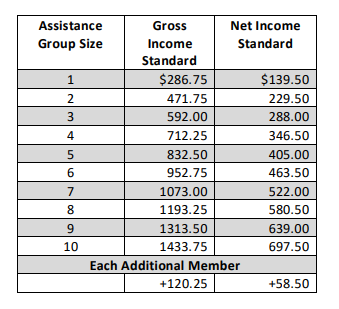 Purpose:  Children under 18 who are living with their parent(s) or relative such as a grandparent, aunt, uncle, etc. who meet specific nonfinancial criteria and whose countable family monthly income meets the following income guidelines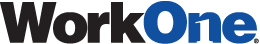 PHONE: 812-548-4870ADDRESS: 1034 31st Street Tell City, IN 47586WEBSITE: https://www.in.gov/dwd/WorkOne/regions/region11.htmlWorkOne helps people find a new or better job, choose a career, find a good employee, access training, or get the information needed to succeed in today's ever-evolving workplaceCatholic CharitesPHONE:  812-547-0903ADDRESS: 802 Ninth St. Tell City, IN 47586 WEBSITE: https://www.archindy.org/cc/tellcity/index.htmlFood Assistance – Martin’s Cloak Food Pantry, Table of Blessings, and the Perry County Food Coalition all assist people with putting food on their tables and feeding their families.Financial Assistance – Emergency assistance, Lifeline for Families, and Budget Basics helps with crisis situations as well as teaching clients how to look to the futureWinter coat giveawayOther programs: Branchville Training Center Partnerships; Strong Families/Strong Community; Community Involvement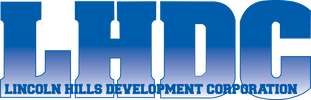 PHONE: 812-547-3466ADDRESS: 302 Main Street. Tell City, IN 47586WEBSITE: https://www.lhdc.org/Cannelton Section 8 Housing Choice Voucher Program (CS8)
Covering Kids and Families
Energy Assistance Program (EAP)
Emergency Food & Shelter Program
Head Start Birth - 5
Healthy Families Indiana
Housing Counseling & Homeownership
Housing Program
Individual Development Accounts
Resource Coordination
Retired Senior Volunteer Program (RSVP)
Section 8 Housing Choice Voucher Program
Senior Farmers' Market Nutrition Program
​Weatherization ProgramDevelopmental Disability ServicePHONE: 812-423-8449                877-218-3528ADDRESS: 700 E. Walnut Street Evansville, IN 47713-2561WEBSITE: https://www.in.gov/fssa/ddrs/developmental-disability-services/DDRS supports a wide variety of Hoosiers with disabilities to create a vision for their future that uses paid and natural supports to build on and enhance their personal strengths and assets.Blind ServicesDeaf ServicesDevelopmental Disability ServicesFirst StepsQuality Improvement ServicesVocational RehabilitationSt. Vincent DePaul PHONE: (812) 425-3485ADDRESS: 809 N. Lafayette Avenue Evansville, Indiana 47711WEBSITE: https://www.svdpevansville.org/Thrift StoreFood PantryConnect2HelpPHONE: Dial 2-1-1 or 1-866-211-9966WEBSITE: https://in211.communityos.org/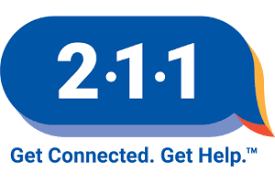 2-1-1 is a free and confidential service that helps Hoosiers across Indiana find the local resources they need. Dial 2-1-1 to connect with a navigator. We are here for you 24 hours a day, 7 days a week.Social Security Income PHONE: 800-772-1213                        1-866-331-9073ADDRESS: 3700 BLACKISTON BLVD NEW ALBANY, IN 47150WEBSITE: https://www.ssa.gov/site/menu/en/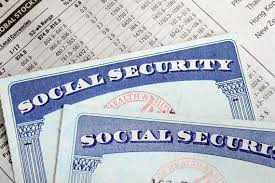 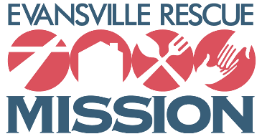 PHONE: 812-421-3800ADDRESS: 500 East Walnut Street Evansville, IN 47713WEBSITE: https://www.evansvillerescuemission.org/FoodShelterClothing DistributionMentoringSummer CampThrift StoresPerry County Division of Family Resources PHONE: 800-403-0864ADDRESS: 8735 State Road 37, Suite AWEBSITE: https://www.in.gov/fssa/dfr/ebt-hoosier-works-card/find-my-local-dfr-office/perry-county/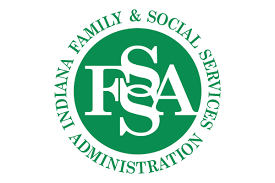 SNAPTANFMedicaidHoosier Healthwise HIPChild Care/Preschool Child Care/Preschool Perry Preschool & Child Care PHONE: (812) 566-1795ADDRESS: 1012 31st Street, Tell City, IN 47586WEBSITE: https://www.perrypreschoolandchildcare.com/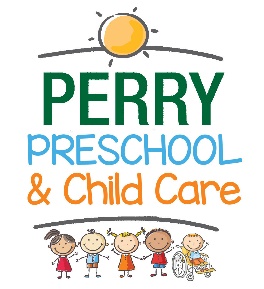 Perry Childcare is a licensed childcare center for children 6 weeks of age to school age (12 years of age) focused on the Creative Curriculum in Tell City, IN.LHDC: Perry County Head Start (Birth-5) North Perry Center
French Ridge Road
Leopold, IN 47551
Phone: 812-843-4800 OR
1-800-467-1435, ext. 493

South Perry Center
19th & Tell Streets
Tell City, IN 47586
Phone: 812-547-8463 OR
1-800-467-1435, ext. ​493

LHDC Head Start (Birth-5)
321 9th Street
Tell City, IN  47586
​Phone: 1-800-467-1435, ext. 493Weekly home visits are individualized for each family’s needs and child’s interests and developmental stage.Home Visitors perform developmental screenings and plan educational activities for parents and children to improve school readiness.Socializations and Family Gatherings provide opportunities for children and parents to interact with peers, participate in activities, and learn new things.​Transition services help your child enter Head Start or another preschool program.Classrooms are child-centered and developmentally based. We provide a warm and inviting environment ensuring that children feel important and safe to foster positive social interactions, creativity, independence, and self-esteem. We offer materials and experiences that are play-based and child-initiated to develop school readiness skills. ​LHDC Head Start believes that children learn best when parents are actively engaged, and therefore, parent involvement is an essential element of the program.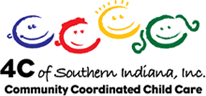 Phone: (812) 423-4008Address: 414 SE 4th St., Suite 214
Evansville, IN 47713info@child-care.orgThe Pre to 3 programs, in partnership with the Vanderburgh Health Department, is a voluntary home-visiting program designed to support families during pregnancy and until the baby is 3 years old. Gatekeeper (VCIBAP) The Initiative Based Assistance Program (IBAP) or Gatekeeper is funded by Vanderburgh County government and helps families by aiding with childcare expenses and barriers to work or school such as car repair.The Child & Adult Care Food Program offers reimbursement to childcare providers for serving nutritious meals that meet USDA requirements. 
CCR&R, Child Care Resource and Referral agencies provide local, helpful services to families, childcare providers, and communities in several ways.First Steps Phone: 812-913-7333Address: 215 E. Spring St. New Albany, IN 47150
Website: https://www.firststepsbrs.org/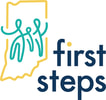 To partner with Hoosier families whose young children are experiencing developmental delays and connect them with services that help them promote their child’s development.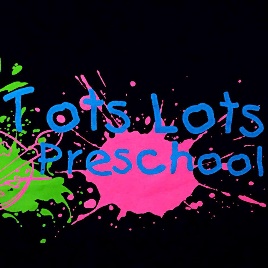 ADDRESS: 802 10th Street, Tell City, IN 47586WEBSITE: https://www.facebook.com/TotsLotsPreschool/We believe children learn through play, hands-on activities, exploration, and that physical activity is the foundation for continued growth.Director/Teacher: Leann Bolton 423-494-2485Teacher Aide: Bria Gelarden 812-608-2040Teacher Aide:Alicia Reynolds 812-619-1707Glory Bees Preschool Phone: 812-547-2270Address: 802 13th Street, Tell City, IN 47586Website: https://www.facebook.com/glorybeespreschool/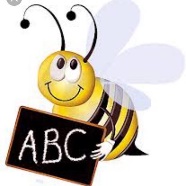 Community Christian Church Phone: 812-547-7486Address: 821 10th Street, Tell City, IN 47586
Website: http://www.communitychristianchurchtc.com/ccc-preschool.html The 3-year-old class meets 3 days a week, Monday – Wednesday from 8:05-10:45.  The 4-year-old class meets 4 days a week, Monday – Thursday from 8:00-11:30.  For enrollment or more information about the preschool, please call Carrie Wright at 812-619-6562.Counseling/Mental Health  Counseling/Mental Health  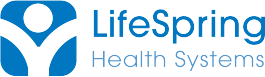 PHONE: 812-547-7905ADDRESS: 1443 9th Street, Tell City, IN 47586WEBSITE: https://www.lifespringhealthsystems.org/https://www.lifespringhealthsystems.org/wp-content/uploads/12344-LifeSpring-General-Brochure-v2.pdfAssessment: Trained LifeSpring staff work with clients to determine what their needs are and help clients determine the best way to address them.Individual Outpatient Treatment: Clients work one-on-one with a LifeSpring therapist or care manager to address their needs, set goals, and work towards their recovery.Individual Outpatient Group: Clients work together in a group, facilitated by a LifeSpring therapist or care manager to learn new skills, and to learn from and support each other. Medical Services:  Appropriate clients are referred to psychiatrists for a psychiatric assessment, and to determine if medication will aid in their recovery.  Additionally, LifeSpring employs a staff of licensed nurses who work with clients to address their concerns about medication, nutrition, and other healthcare issues. 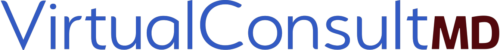 Phone: (812) 848-2322Address: 109 US Highway 66 East, Suite 151 Tell City, IN Website: https://virtualconsultmd.com/locations/indiana/tellcity/Here at Virtual Consult MD, we help patients who are suffering from various mental health issues.Services:Neurology
Psychiatry
Therapy
TelehealthDeaconess Cross Pointe Mental Health Urgent Care Phone:  812-476-7200Address:  7200 E. Indiana Street Evansville IN 47715Website:  https://www.deaconess.com/Deaconess-Cross-Pointe/Mental-Health-Urgent-CareOur experts provide mental health care assessments for emotional, behavioral, and addiction-related needs. We assess all age groups and determine appropriate level of care, always with the least restrictive option in mind. Treatment options include but are not limited to; inpatient hospitalization, outpatient treatment groups, individual therapy services, or medication management.Deaconess Cross Ponite Phone:  812-450-5000Address:  600 Mary St. Evansville, Indiana 47747Website:  https://www.deaconess.com/Deaconess-Cross-PointeDeaconess Cross Pointe provides health care services for emotional, behavioral, and addiction-related needs. We treat a wide variety of conditions through counseling and outpatient programs at our offices on Cross Pointe Blvd. as well as inpatient hospitalization at our facility on East Indiana St. Our team also plays an important role in providing community education about mental health first aid, suicide prevention, and resources available in the region.  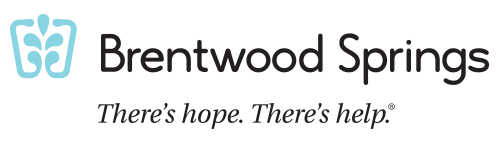 Phone:  812-618-3614ADDRESS:  4488 Roslin Road Newburgh, IN 47630WEBSITE:  https://brentwoodsprings.com/Emergency Mental Health Services
Inpatient Mental Health Treatment
Outpatient Mental Health Treatment*Partial Hospitalization Programs (PHP)*Intensive Outpatient Programs (IOP)*
Detox Program
Inpatient Rehab
Outpatient Rehab*Partial Hospitalization Programs (PHP)*Intensive Outpatient Programs (IOP)*Counseling in The CountryPhone:  (812) 686-7766Address:  10398 N Old Lamar Hwy, Lamar, IN 47550Website: sarahkluendercounseling@gmail.comPrivate therapy practice including individual, group, family, and marital counseling. Providing treatment for substance abuse/dependence, grief, anxiety, depression, eating disorders, and general mental health and wellness.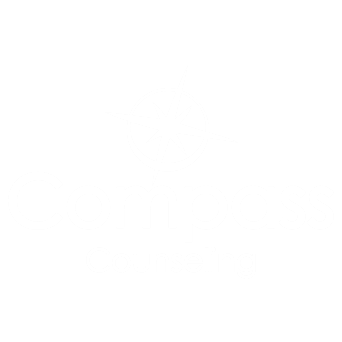 Phone:  270-777-4490Address:  187 KY-271 S. Lewisport, KY 42351
Website:  https://compasscounseling.com/Individual Counseling. Counseling for Children, Adolescents, Teens, Adults.EMDR, Mindfulness, Walk & Talk Therapy, CBT Therapy for grief, depression, anxiety, panic attacks, ADHD, career, job loss, major life changes, stress, personal growthTelehealth Therapy & Online Counseling AppointmentsMarriage Counseling, Gottman-Trained TherapistsFamily CounselingGroup Counseling available for contracting on locationCustom EAP for small businessPrivate Practice Consulting for Individuals and Mental Health Practices Mental Health Workshops, Presentations, & Guest Speakers for your group or businessAssessments for SAP for the Department of Transportation (DOT) & Bariatric Surgery. 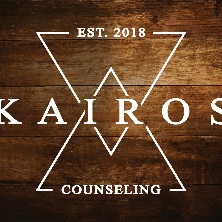 PHONE: (812) 660-5030ADDRESS: 928 Sycamore St, Rockport, IN 47635WEBSITE: https://www.facebook.com/kairoscounselingllc/Kairos Counseling is a Professional Counseling practice in Rockport, IN with healthcare providers who have special training and skill in assessing patient mental health and treating cognitive, psychological, and behavioral disorders using a wide variety of therapy techniques.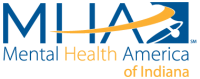 Phone: 317-638-3501Address: 1431 N. Delaware St., Indianapolis, IN 46202Website: https://mhai.net/Mental Health America of Indiana is Indiana’s leading mental health and substance use advocacy organization. We provide overall mental wellness and recovery for all Hoosiers.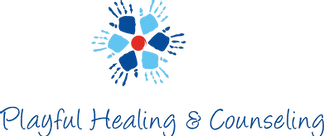 Phone:  (812) 449-7367Address: 671 3rd Ave, Suite G, Jasper, IN 47546 Website:  https://www.playfulhealingandcounseling.com/Services at this location:Individual Therapy for children ages 2 and upIndividual Therapy for adolescentsIndividual Therapy for adultsGroup Therapy for adults          Matrix Substance Abuse GroupsPrime for Life Group Groups for Depression & Anxiety Group therapy for children and adolescent (Coming Soon!)Family TherapyCouples Therapy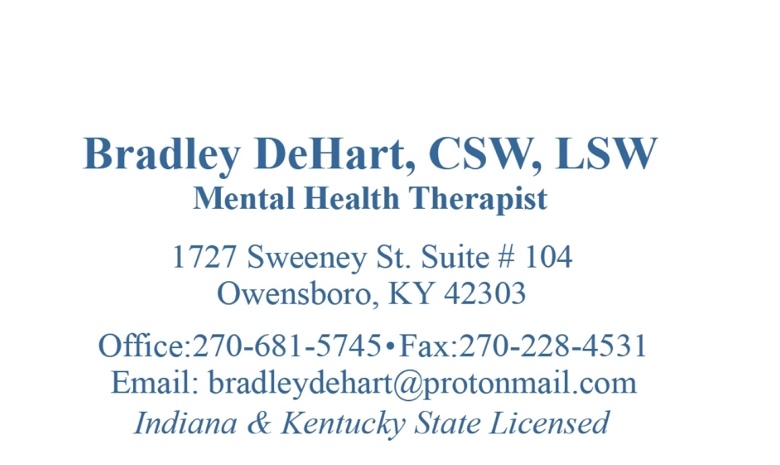 I am a Mental Health Therapist with Umbrella Therapeutic Services, LLC - providing therapy services for children and adults in KY and IN, who struggle with trauma, depression/anxiety, bipolar, ADHD, LGBTQ+ specific issues and much more!I currently provide tele-health (virtual) online sessions, in-person sessions in Owensboro! Our Tell City office is nearing completion and will open in the next few months or less! Until then, services CAN still be provided to Tell City residents! Contact me by phone or email, for more information!Crisis   Crisis   Child Abuse and NeglectHOTLINE: 800-800-5556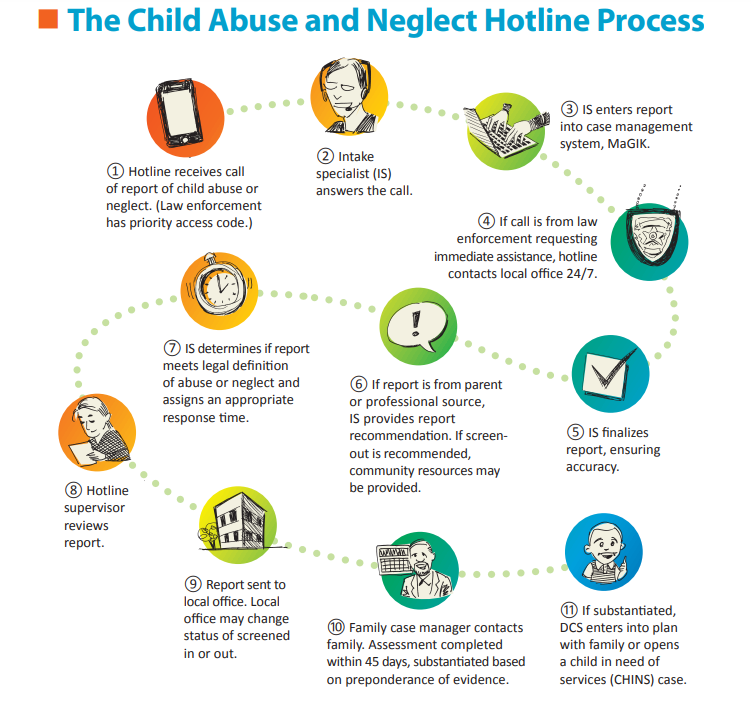 Domestic Violence HOTLINE: 1-800-779-7233 24 hours a day, seven days a week, 365 days a year, the National Domestic Violence Hotline provides essential tools and support to help survivors of domestic violence so they can live their lives free of abuse.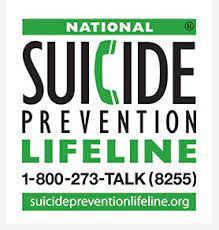 https://suicidepreventionlifeline.org/Rape, Abuse and Incest National Network Hotline
HOTLINE:  1-800-656-HOPE (4673)https://www.rainn.org/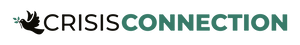 Hotline: 800-245-4580Phone: 812-482-1555Jasper Office:  1500 S Meridian Rd, Jasper, IN 47546National Center for Missing & Exploited ChildrenHOTLINE: 1-800-843-5678The Disaster Distress Helpline 24/7HOTLINE:  (800) 985-5990Churches   Churches   Berean Baptist ChurchAddress:1309 13th St
Tell City IN. 47586Phone:812-547-6305Bethel Baptist ChurchAddress:911 Fulton St
Tell City, INPhone:812-547-9870Crossroads Tell CityAddress:1002 33rd St. Tell City, INPhone:(207) 927-8787St. MarkAddress:5377 Acorn Rd.
Tell City, INPhone:812-836-2481St. MichaelAddress:Eighth St.
Cannelton, INPhone:812-547-7994St. PaulAddress:824 Jefferson St.
Tell City, INPhone:812-547-7994First Baptist ChurchAddress:13th & Jefferson St.
Tell City, INPhone:812-547-2270Community Christian ChurchAddress:821 10th St.
Tell City, INPhone:(812) 547-7486Deer Creek Baptist ChurchAddress:6733 Alamo Rd. Tell City, INPhone:812-836-2187First Baptist ChurchAddress:325 Fourth Street
Cannelton, INPhone:812-547-5844St. AugustineAddress:18020 Lafayette St.
Leopold, INPhone:812-843-5143St. IsidoreAddress:6501 St. Isidore Rd
Bristow, INPhone:812-843-5713St. PiusAddress:Indiana 66
Troy, INPhone:812-547-7994Emmanuel Lutheran ChurchAddress:12th & Pestalozzi 
Tell City, INPhone:812-547-4215Tell City Church of ChristAddress:1206 10th St.
Tell City, INPhone:812-547-6778Lilly Dale Church of ChristAddress:14198 Old SR 37
Tell City, INPhone:812-836-2338Evangelical United Church of ChristAddress:802 10th St.
Tell City, INPhone:812-547-7059St. John’s United Church of ChristAddress:620 Taylor St.
Cannelton, INPhone:812-547-2818Cannelton United Methodist ChurchAddress:214 Third St.
Cannelton, INPhone:812-547-4278First United Methodist ChurchAddress:702 10th St.
Tell City, INPhone:812-547-2800Branchville United Methodist ChurchAddress:12611 Branchville Road
Branchville, INPhone:(973) 948-3749Tobinsport United Methodist ChurchAddress:1710 SR 166
Tobinsport, INPhone:812-547-4278Troy United Methodist ChurchAddress:Corner Spring & Walnut St.
Troy, INLife Tabernacle United Pentecostal ChurchAddress:402 Ninth St.
P.O. Box 428
Tell City, INPhone:812-547-5727Agape Community ChurchAddress:101 Taylor St.
Cannelton, INPhone:812-547-2772Church of Jesus Christ of Latter-Day SaintsAddress:Dauby LanePhone:812-544-3357First Church of the NazareneAddress:17 Lausanne Ct.
Tell City, INPhone:812-547-2687Gospel Tabernacle ChurchAddress:Cannelton Heights
Cannelton, INPhone:812-547-4802Troy First Christian ChurchAddress:Market & Spring St
Troy, INPhone:(812)547-6360St. Luke’s Episcopal ChurchAddress:299 Washington St Cannelton, IN 47520EducationEducation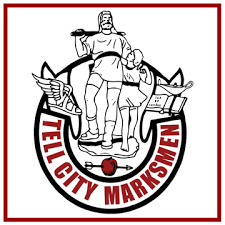 High School:900 12th St, Tell City, IN 47586Phone: (812) 547-3131Central Office: 837 17th Street, Tell City, IN 47586Phone: 812-547-3300William Tell Elementary: 1235 31st Street Tell City, IN 47586Phone: 812-547-9727Superintendent:  Mr. John ScioldoPrincipal: Brad RamseyAssistant Principal:   Chris HollindenWTE Principal: Laura NobleWTE Assistant Principal: Margie WeatherholtSRO: Phillip Flamion 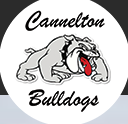 High School:  109 S. 3rd. Street Cannelton, IN 47520Phone: 812-547-3296Elementary:615 Taylor Street Cannelton, IN 47520Phone: 812-547-4126William Bennett Early Learning Center411 Washington Street Cannelton, IN 47520Superintendent:  Alva L. Sibbitt,Principal:  Joseph SibbittCES Principal:  Brian Garrett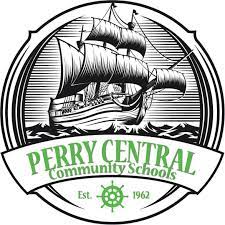 18677 Old State Road 37, Leopold, IN 47551High School:  812-843-5121   Elementary:  812-843-5122Central Office:  812.843.5576           Superintendent: Tara Bishop HS Principal: Jodi French HS Assistant Principle: Phillip ZellersElementary Principal: Jennifer Mitchell Elementary Assistant Principle: Jamie GuillaumeSRO: Levi Clark Perry County Adult Education (TASC)Address: 1140 31st Street Tell City, IN 47586
Phone: (812) 963-4521 (text only)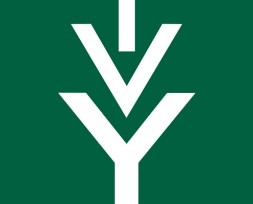 Ivy Tech Tell CityAddress: 1034 31st Street Tell City, IN 47586
Phone: (812) 547-7915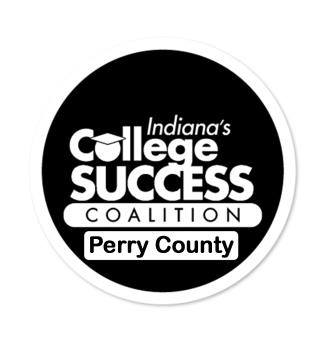 Address: 610 Main Street Tell City, IN 47586
Phone: (812) 547-8377Food Services/PantriesFood Services/PantriesWidow’s Barrel821 10th StreetTell City, IN812-547-0834Open Tuesday from 9A-2PWeds from Noon-5PPerry County Council of Agencies817 Blum Street
Tell City, IN812-547-7780Open Monday, Wednesday, Friday 9A-11:30ACannelton Food Pantry 200 N. Fifth Street Cannelton, IN812-719-5544Open Tuesday & Thursday from 9A-NoonAdventist Community Services434 13th StreetTell City, IN812- 547-5038Open Tuesday 9A-NoonDeer Creek Baptist Food Pantry6733 Alamo RdTell City, IN. 47586812-719-3909812-719-5522Last Saturday of Month10A-1PNon-Perishables OnlyMartin’s CloakSiberia, IN812-357-75752nd & 4th Saturday8:30A-11ASupplemental Nutrition
AssistancePhone: 1-800-403-0864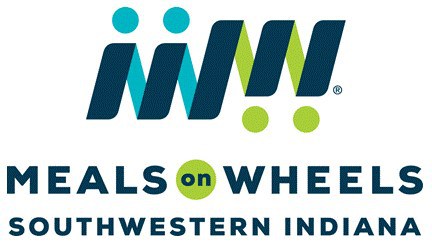 Foster Care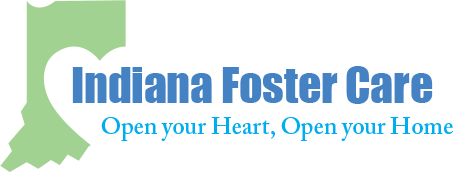 Current Foster/Resource Parent Support Helpline:  888-631-9510IndianaFosterCare.org Region 17: Foster Care Specialist Supervisor (FCSS): Kristin CooperPhone: 812-547-7055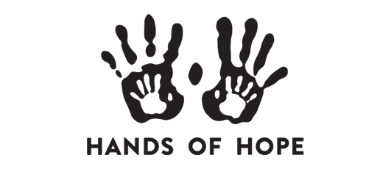 14350 Mundy Drive, Suite 800 #119,
Noblesville, IN 46060Phone: 855-464-4673Provide support, get children into loving homes, and help children in homes. 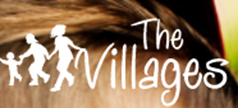 3833 N. Meridian Street
Indianapolis, IN 46208317-775-6500 or 
800-874-6880https://www.villageskids.org/about-us/The Villages provides training and education for both new and existing foster families.The Villages Services:
Community-Based Services-We work with partners like Lilly Endowment and United Way of Central Indiana to identify emerging needs in our communities and find new ways to meet them. 
Dad’s Inc.- Dads Inc. helps support fathers by creating opportunities that strengthen the bond between fathers and their children, encouraging more positive relationships.
Healthy Families- Our Healthy Families program helps parents and children grow together by building confidence, reducing stress, and maximizing the joy of parenthood.
Kinship Care-Our Family Connection Network works to help empower kinship families so that they can achieve a stable, positive family experience.
Older Youth- This support can include things like helping them prepare for college, apply for jobs, find housing, and manage money.
Prevent Child Abuse Indiana- is a division of The Villages that works to stop child abuse and neglect, enhancing the quality of life for all kids.Wraparound-Thanks to these support services, families have access to help 24/7 to assist in dealing with crises as they arise, and each family has a specific care plan tailored to their individual needs and goals.
Childcare Centers-At Children’s Village childcare center, we believe kids grow and learn through play, fueling their physical, cognitive, social, and emotional skills development.Books For Youth 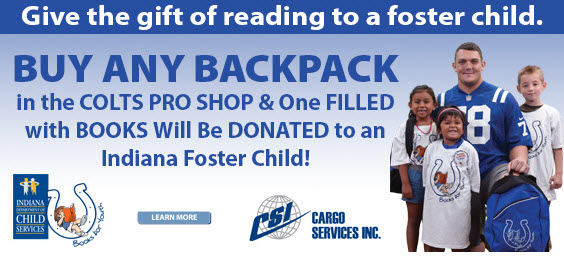 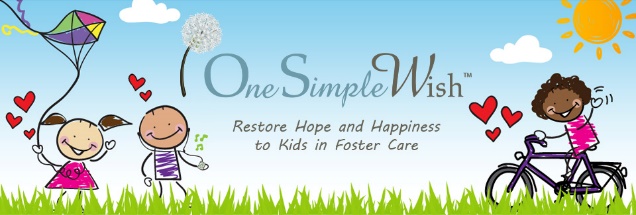 One Simple Wish is a national non-profit that works to empower people to restore hope and happiness to children and young adults impacted by foster care, abuse, and neglect.Website: https://www.onesimplewish.org/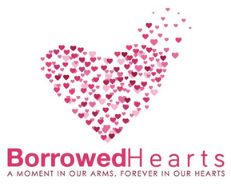 Our Mission is to lead the efforts in which every foster family attains the rights to clothing, hygiene, development, and a loving support system.Website: https://www.borrowedheartsfoundation.org/Who Borrowed Heart ServesFoster families: Must present foster parent license and provide demographic info.
Relative or kinship placements: Must present placement letter, must present photo ID, and provide demographic info.DCS caseworkers or CASA: Must present ID and provide age statistics of child.
​Biological parents within home CHINS case: Children are eligible for clothing, caseworker or CASA must shop for the family and provide age statistics of child​.Housing
Homeless Shelters 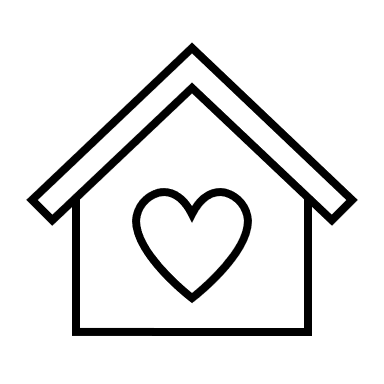 Cambridge Apartments 1015 and 1027 23rd Street Tell City, IN 47586 (812) 461-1676Continental Apartments
 1002 20th Street Tell City, IN 47586 (812) 461-1676Continental Apartments
 1002 20th Street Tell City, IN 47586 (812) 461-1676Cotton Mill Apartments 310 Washington Street Cannelton, IN 47520 (812) 547-0059Cotton Mill Apartments 310 Washington Street Cannelton, IN 47520 (812) 547-0059Country Place Apartments 1027 22nd Street Tell City, IN 47586 (812) 547-6981Domino Apartments 1212 12th Street Tell City, IN 47586 (812) 719-1228Village Apartments 1619 14th Street Tell City, IN 47586 (812) 547-5068Twilight Towers Senior Housing 1648 10th Street Tell City, IN 47586 (812) 547-8581Twilight Towers Senior Housing 1648 10th Street Tell City, IN 47586 (812) 547-8581Twelve Oaks Apartments 
100 Orchard Hill Drive Tell City, IN 47586 (812) 548-6768Twelve Oaks Apartments 
100 Orchard Hill Drive Tell City, IN 47586 (812) 548-6768Tim Neyenhaus Rental Homes (812) 661-1650Tell City Housing Authority Rental Assistance 1648 10th Street Tell City, Indiana 47586 (812) 547-8581Erie Homes 600 16th Street Tell City, IN 47586 (812) 547-8581The Springs Apartments 
72 Park Avenue Tell City, IN 47586 (812) 548-4990The Springs Apartments 
72 Park Avenue Tell City, IN 47586 (812) 548-4990Golden Years Center Senior Housing 125 S. Fourth Street Cannelton, IN 47520 (812) 547-5101Golden Years Center Senior Housing 125 S. Fourth Street Cannelton, IN 47520 (812) 547-5101Lincoln Hills Development Corporation Senior Housing 824 Washington Street Tell City, IN 47586 (812) 547-3753North Brook Apartments 1800 Block 11th Street Tell City, IN 47586 (812) 547-3319Oxford Place Apartments 
21st and Tell Street Tell City, IN 47586 (812) 548-6768River Pointe Apartments 600 Humboldt Street Tell City, IN 47586 (812) 772-2525River Pointe Apartments 600 Humboldt Street Tell City, IN 47586 (812) 772-2525Rolling Pines Apartments 
Rolling Pines Drive Tell City, IN 47586 (812) 547-5855Rolling Pines Apartments 
Rolling Pines Drive Tell City, IN 47586 (812) 547-5855Spring Hill Terrace 1800 Pestalozzi Street Tell City, IN 47586 (812) 547-8581Ozanam Family Shelter
Address
1100 Read St
Evansville, IN – 47710
 (812) 422-2214
United Caring Shelter
324 NW 6th Street
Evansville, IN 
 (812) 422-0297
serves 3 meals a day, 7 days a week. Night Shelter: 62 beds (men only) first come, first served. Transitional Housing (men only): 2 year program, Section 8 approved, Studio Apartment, Case Worker.
Women's Shelter 24 beds
Homeless Medical Respite Program 6 beds (currently) hopeful for relocation/expansion in the works this year.United Caring Shelter
324 NW 6th Street
Evansville, IN 
 (812) 422-0297
serves 3 meals a day, 7 days a week. Night Shelter: 62 beds (men only) first come, first served. Transitional Housing (men only): 2 year program, Section 8 approved, Studio Apartment, Case Worker.
Women's Shelter 24 beds
Homeless Medical Respite Program 6 beds (currently) hopeful for relocation/expansion in the works this year.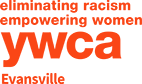 https://www.ywcaevansville.org/what-were-doing/housing-programs/
118 Vine Street, Evansville, IN 47708 Phone: (812) 422-1191https://www.ywcaevansville.org/what-were-doing/housing-programs/
118 Vine Street, Evansville, IN 47708 Phone: (812) 422-1191Ruth’s House
321 East Walnut St. Evansville, IN 47713
(812) 402-0424
Ruth’s House
321 East Walnut St. Evansville, IN 47713
(812) 402-0424
Aurora
Phone: 812-428-3246Email: info@auroraevansville.orgAddress:
1001 Mary Street
Evansville, IN 47710
Providing services to the homeless and near homeless in our community

501 Walnut Street, Owensboro
270-688-9000
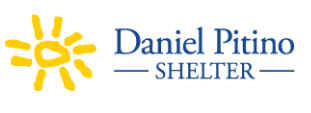 
501 Walnut Street, Owensboro
270-688-9000

905 Hickman Ave. Owensboro, Ky 
270-216-5910
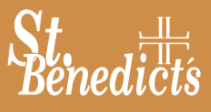 
905 Hickman Ave. Owensboro, Ky 
270-216-5910
Insurance  Insurance  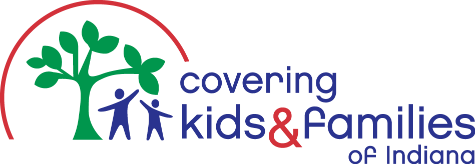 1100 W. 42nd Street, Suite 317 Indianapolis, IN 46208
1-888-975-4CKF   
1-317-222-1850    https://www.ckfindiana.org/Covering Kids and Families of Indiana (CKF) is an organization that helps all Hoosiers apply for and understand healthcare coverage programs. Some of these programs include the Healthy Indiana Plan (HIP), Hoosier Healthwise, Medicaid, and Marketplace plans. Our goal is to simplify the process for getting covered and staying covered, helping you every step of the way.Medicaid/Hoosier HealthwiseCall our enrollment broker (Maximus) phone line:For HIP: 877-438-4479For Hoosier Care Connect: 866-963-7383For Hoosier Healthwise: 800-889-9949Lincoln Hills Development Corporation302 Main Street, Tell City, IN 47586(812) 547-3435www.lhdc.orgLaw Enforcement/EmergencyIf you have an emergency….Call 911!Law Enforcement/EmergencyIf you have an emergency….Call 911!Perry County Sheriff’s Department 2211 Herrman St. Tell City, IN 47586812-547-2441Tell City Police Department 707 Mozart St. Tell City, IN 47586812-547-7068Cannelton Police Department 210 S. 8th Street, Cannelton, IN 47520812-547-2111Indiana State Police 2209 N. Newton St., Jasper, In 47546812-482-1441Perry County Conservation Central Dispach: 4850 S. State Rd. 446Bloomington, IN 47401812-837-9536Hotline: 1-800-TIP-IDNRCentral Dispatch
812-547-7068Anonymous Tip Line 
812-547-9563Perry County EMA
812-547-4426Libraries  Perry County Public Library2328 Tell St., Tell City, IN 47586812-547-2661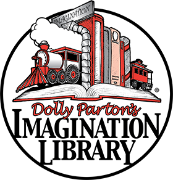 Each month, Dolly Parton’s Imagination Library mails a high quality, age-appropriate book to all registered children, addressed to them, at no cost to the child’s family. Sign up online at: https://imaginationlibrary.com/usa/Mayor Office   Tell City MayorChris Cail 700 Main St., Tell City, N 812-547-5511Cannelton Mayor Ralph Terry 210 S. 8th St., Cannelton, IN 47520812-547-8994Medical 
Dentist     Eye Doctor   Hospital 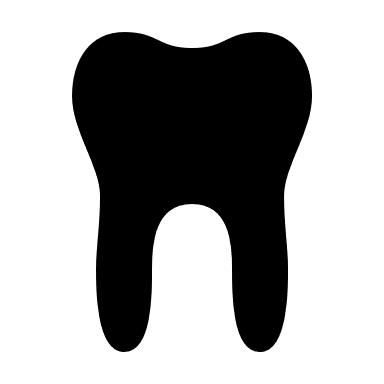 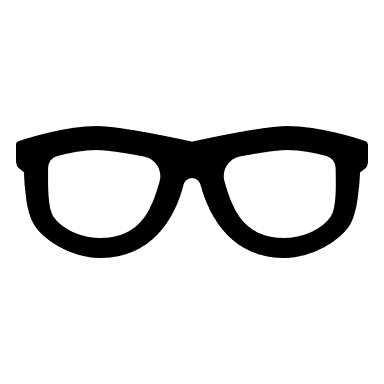 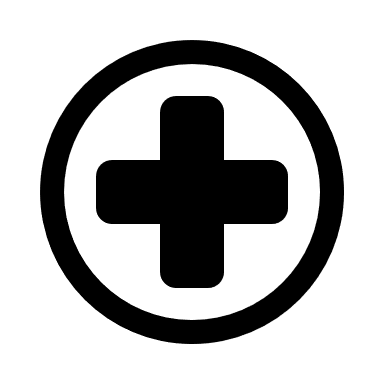 Butler Family Dentistry 819 Main St, Tell City, IN 47586 (812) 548-4444
Tell City Clinic 109 Us Highway 66 E, Tell City, IN 47586(812) 547-3447Burris, Leclere and Labhart Eye Center 715 Main St, Tell City, IN 47586(812) 547-3396
Indiana Poison Center Hotline: 800-222-1222Indiana State Dept. of Health 800-433-0746Health Department   812-547-2746Perry County Memorial Hospital885 State Road 237 Tell City, IN 47586(812) 547-7011
Memorial Hospital and Health Care Center26020 State Road 145
Bristow, IN 47515(812) 357-2099Advanced Rehabilitation, Inc.1020 11th Street #C
Tell City, IN, 47586(812) 547-7770Perry Regional Foot and Ankle620 Main Street Tell City, IN 47586(812) 547-7482Dr. Mark Flannagan741 12th Street
Tell City, IN 47586(812) 457-3612
Dr. Dianne Rudolph740 9th Street Tell City, IN 47586(812) 547-2876Walmart Vision Center730 Us Highway 66 E
Tell City, IN 47586(812) 548-0030Gladish Chiropractic Clinic1430 Main Street
Tell City, IN 47586(812) 547-8692Complete Wellness Chiropractic602 Main St Tell City, IN(812) 772-2300Perry County Family Practice18485 State Road 37 Leopold, IN(812) 843-3038Troy Medical Clinic315 Main Street Troy, IN(812) 547-955213th Street Clinic – Women, Children and Family Medicine
148 13th Street
Suite A
Tell City, IN 47586(812) 547-9661Owensboro Regional Hospital
1201 Pleasant Valley Rd. Owensboro, KY 
270-427-2000
Deaconess Gateway 
4011 Gateway Blvd. Evansville, IN 
812-842-2000
Memorial Hospital 
800 W. 9th Street, Jasper, IN 
923-482-2345
Evansville Psychiatric Children's Center
3300 E. Morgan Avenue
Evansville, IN 47715
812-477-6436
Organizations/Service Providers/Assistance
Kids       Transportation      Disability Service Pregnancy/Parents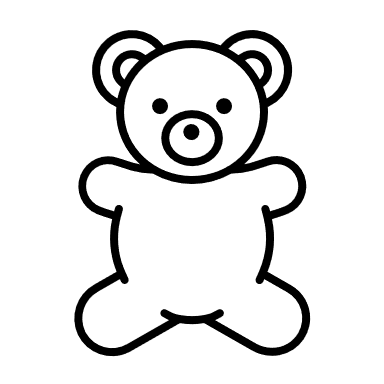 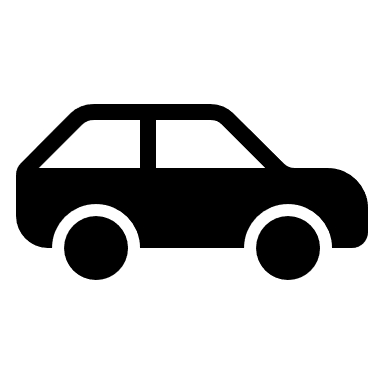 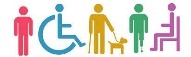 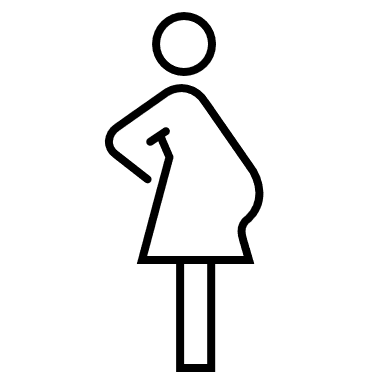 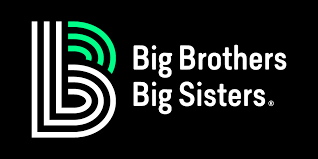 Perry/Spencer CountyP.O. Box 144 Tell City, IN 47586812-719-8140
Create and support one-to-one mentoring relationships that ignite the power and promise of youth.Big Brothers Big Sisters helps children achieve success in school, helps them avoid risky behaviors such as getting into fights and trying drugs and alcohol, and helps them improve their self-confidence.Anderson Woods
Camp Administration (send all applications to this address)
4630 Adyeville Rd
Bristow, IN  47515
(812) 639-1079
andersonwoods@psci.net

It is our mission at Anderson Woods to provide safe and dignified camping opportunities to children and adults with Special Needs.http://www.andersonwoods.org/summer-camp.html To visit camp, we are located at:
3966 Adyeville Rd
Bristow, IN  47515Catholic CharitiesAdministrative Office and Contact Information
802 Ninth St.
Tell City, IN 47586
812-547-0903Office hours
Monday through Thursday
8 a.m. – 4 p.m.https://www.archindy.org/cc/tellcity/index.html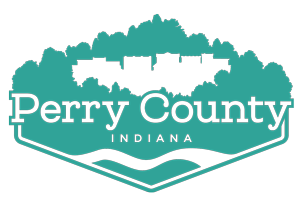 Perry County Chamber of CommerceExecutive Director: Wendi Rich601 Main Street, Tell City, IN

Monday-Friday: 7:00am-4:00pmThe Perry County Chamber of Commerce is committed to supporting the business community by offering networking, developmental and economic resources to lead those businesses to succeed.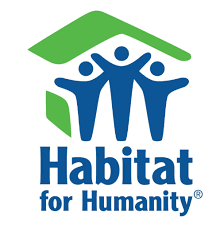 PO Box 72 Tell City, IN 47586(812) 547-4805 pcihabitat@gmail.comHabitat for Humanity partners with people in your community, and all over the world, to help them build or improve a place they can call home.Spencer County Office:2792 North US HWY 231
Rockport, IN 47635
United States(812) 661-3515 spencercountyhabitat@gmail.com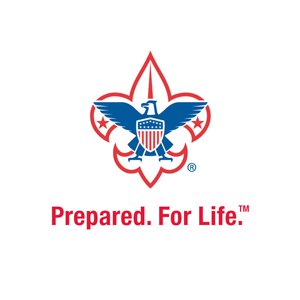 BSA-Boy Scout Troup 192BSA-Boy Scout Troup 191Boy Scouts of America providing a program for young people that builds character, trains them in the responsibilities of participating citizenship. St. Paul’s Catholic Church Outreach Center
Tell City, IN 47586812-547-226118677 Old State Rd. 37 Leopold, IN812-549-5549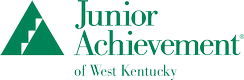 1195 Wing Ave. Owensboro, KY 42303(270) 684-7291https://westky.ja.org/Junior Achievement’s mission is to inspire and prepare young people to succeed. The inspiration piece comes from community volunteers who not only deliver our lessons but share their experience. In the process, these volunteers serve as role models helping to positively impact young people’s perceptions about the importance of education, as well as critical life skills.
Perry County Development Corporation601 Main Street, Tell City, IN(812) 547-8377Monday-Friday: 7:00am-4:00pmExecutive Director: ERIN EMERSONhttps://www.pickperry.com/doing-business/contact-the-perry-county-development-corporation/Provide leadership, advocacy, marketing and community planning and development to raise the per capita income of Perry County residents, retain and expand existing firms and attract new businesses.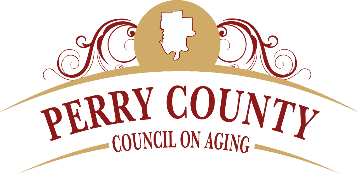 Physical Address: 200 N 5th St, Cannelton, IN 47520Mailing Address: PO Box 163, Cannelton, IN 47520Phone: (812)547-8115Email: pccacan@gmail.comThe Perry County Council on Aging is a non-profit agency created for the purpose of improving the life of older Americans. The primary objective of the Agency is threefold:1.) To enable the older adults to live in their homes, if possible, with appropriate supportive service.2.) To remove individual and social barriers to economic and personal independence for older persons, including the provision of opportunities for volunteer activities.3.) To act as an advocate of older persons in developing community resources for the aging throughout the Perry County area while providing a comprehensive service network.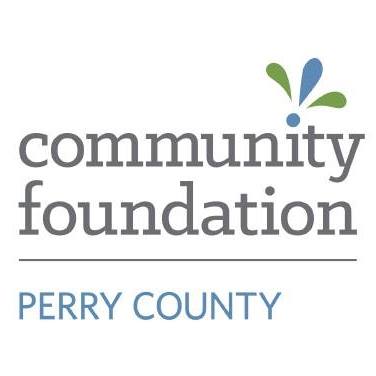 700 Main Street, 2nd Floor
PO Box 13Tell City, IN 47586812-547-3176https://www.communityfoundationalliance.org/perry/Grants and scholarships available. Please see website for all grants and scholarships available.The Community Foundation is a charitable resource devoted to our local community. We help people make meaningful gifts that improve life in Perry County today and for generations to come.Mary JamesRegional Director of Development
Phone: 812-649-5724
Email: mjames@communityfoundationalliance.orgEmily Alvey
Regional Director of Community Engagement & Impact
Phone: 812-547-3176
Email: ealvey@communityfoundationalliance.orgPerry County Fraternal Order of Police Lodge 137 is a charitable organization made up of law enforcement officers and their supporters from Perry and Spencer Counties.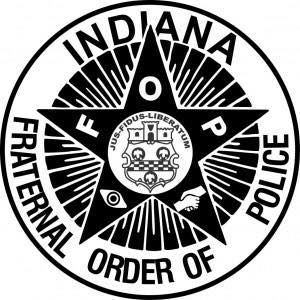 Information regarding camp with a cop or shop with a cop should be directed to Sergeant Jason Shadwick,shadwick.tcpd@tellcity.in.gov or by calling 812-547-7068.Camp with a cop information: http://www.perrycountysheriffindiana.com/camp-with-a-cop/65 Park Avenue Tell City, IN 47586
812-547-7084https://extension.purdue.edu/PerryGrowing Food, Growing Communities- Purdue Extension partners with local communities not only to grow and supply nutritious food, but also to deepen partnerships, provide education and ultimately strengthen people.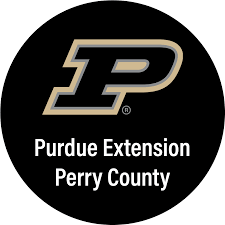 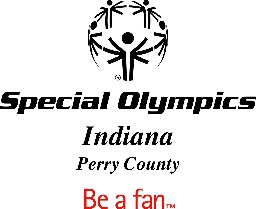 Area Director: Nancy SheltonCompetition Director: Connie King
specialolympicsperrycounty@gmail.comhttps://soindiana.org/?fbclid=IwAR1L7u6up-b0dIm74xPAMEVklU-oR-Bdvh4L6kWkAh2kP3NW3jfXQh-gRi8Special Olympics Indiana Perry County Program offers year-round sports training and competition opportunities for people with mental disabilities, such as track and field, bocce, softball, bowling, and basketball.
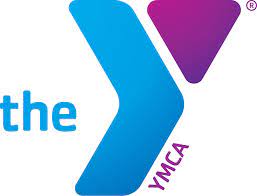 131 E. 16th St., Ferdinand, IN 47532812-367-2323http://www.tricountyymca.org/about-your-yAt the Y, we offer something for everyone.  We offer programs for the young and the young at heart.  We offer programs focused around improving your spirit, mind, and body.  Some of our programs are offered year-round while others are offered seasonally.  Click on a program below to find out more details. Tri-County YMCA Program Registrations Preschool Programs:  Kinder Kickers, Bitty Basketball     (Dubois County)     (Perry County), T-ball     (Dubois County)     (Perry County) 

Youth Programs: Holiday Camps, Summer Day Camps, Afterschool

Adult Programs: Heimatfest Volleyball, Co-Ed Adult Volleyball

Wellness Programs: RockSteady Boxing. Group Exercise Classes, Personal Training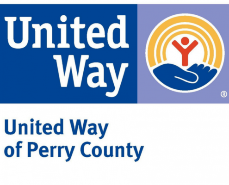 Donations can mailed to:
​PO Box 73
Tell City, IN 47586

unitedwayperry@gmail.com

(812) 547-2577

https://www.unitedwayperrycounty.com/

Executive Director: Lacy Jones

The United Way of Perry County, is a non-profit organization, committed to raising funds, in an ongoing effort to align with and support local health and human service entities – who are dedicated to and share the same organizational values and mission goals, for improving the quality of life of those served within Perry County.Christmas Angel Store: Families experience hope and reassurance when they can share the joy of Christmas with their family without worry, thanks to the donations from our generous community through United Way of Perry County’s Christmas Angel Store."Stuff the Bus" is a county-wide school supply drive for families in need in our area each year.  Day of Caring: United Way of Perry County hosts a Day of Caring for youth and their adult chaperones in Perry County.  UWPC coordinates hands-on service projects at non-profit organizations and parks all over Perry County.The FamilyWize Prescription Discount Cards program has enabled families without prescription insurance to have the opportunity for better health. 

Grant opportunities Perry County WIC Program 1012 31st Street Tell City, IN – 47586
(812) 547-8615
Participants receive checks each month that are used to buy specific nutritious foods at grocery stores. WIC food packages are issued to participants based on their nutritional needs.
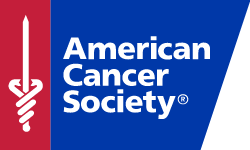 1-800-227-2345
https://www.cancer.org/Support Programs: 
https://www.cancer.org/treatment/support-programs-and-services/resource-search.listing.html?keyword=&zip=47586&city=&state=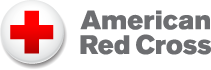 29 S Stockwell Rd. Evansville, IN 47714
Phone: (812) 471-7200https://www.redcrossblood.org/The Relay For Life movement is dedicated to helping communities attack cancer. Through funds donated, time given, or awareness raised, our communities are teaming up - virtually or in person - to make a difference. When we rally together in the fight against cancer, we can accomplish anything.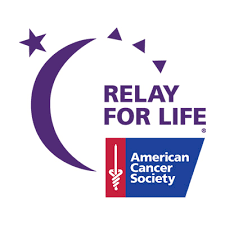 https://secure.acsevents.org/site/TR/RelayForLife/RFLCY21NCR?pg=entry&fr_id=100459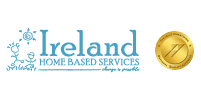 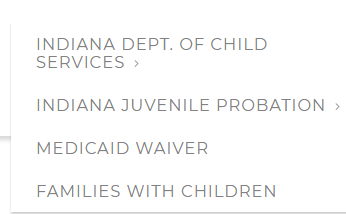  (877) 403-0380Life Choices Maternity and Youth Home 2225 W Indiana St 
Evansville, IN, IN 4771(812) 428-3055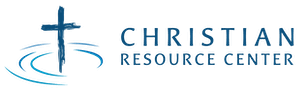 https://christianresourcecenter.net/812-649-4946
499 Jefferson St. Rockport, IN 47635
Thrift store, food bank, baby store, financial assistance, job assistance, mentoring, and coat a kid. 812-422-1181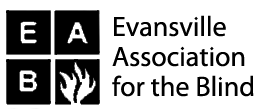 500 N. 2nd Ave. Evansville, IN 

The Evansville Association for the Blind is a not-for-profit organization committed to assisting disabled or disadvantaged persons, particularly the visually impaired, empowering them through diverse services to live and work in the community.
1345 Corydon Ramsey Road NW Corydon, IN 47112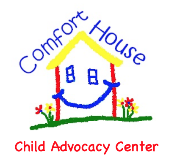 Tel: (812) 225-5437Services include:•a multi-disciplinary team forensic interview ​
•advocacy and referral to counseling
•education programsForensic Interviews, advocay services, primary prevention programs.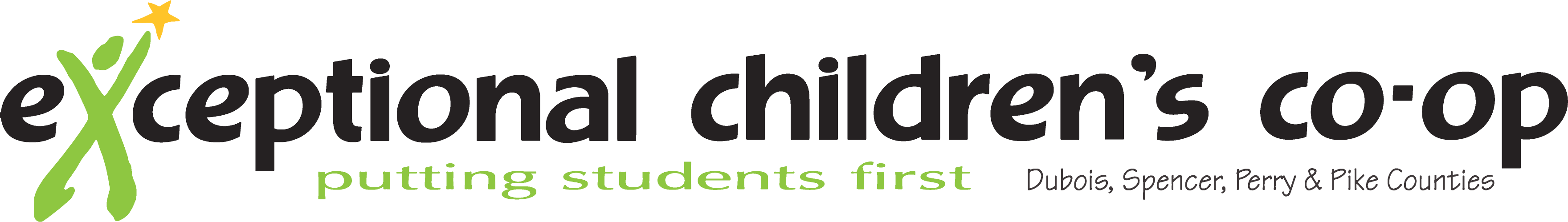 1520 Saint Charles Street, Suite 2
Jasper, IN 47546

PHONE: 812.482.6661

The “Co-op” provides special education services and support to eligible students with educational disabilities in Dubois, Spencer, Perry and Pike Counties in Indiana.

Email: info@hollyshouse.org
Mail: PO Box 4125, Evansville, IN  47724
Phone: (812) 437-7233
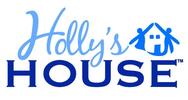 empower victims of intimate crime and abuse by providing support, promoting justice and preventing violence.
 1.800.332.1000
https://www.epilepsy.com/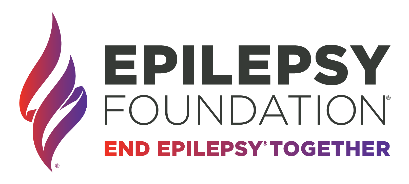 We provide community services, public education, federal and local advocacy, seizure first aid training, and research funding into new treatments and therapies.
LifeSpring Recovery Campus Turning Point Center
 1060 Sharon Drive Jeffersonville, IN 47130
 (812) 283-7116
 Integrated Treatment Center 
1036 Sharon Drive Jeffersonville, IN 47130 
(812) 280-6606
888-MODIMES (888-663-4637)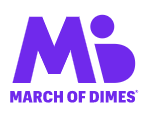 

Southern Indiana Resource Solutions, better known as SIRS is a dynamic organization supporting individuals with disabilities to lead fulfilling lives in their community of choice! 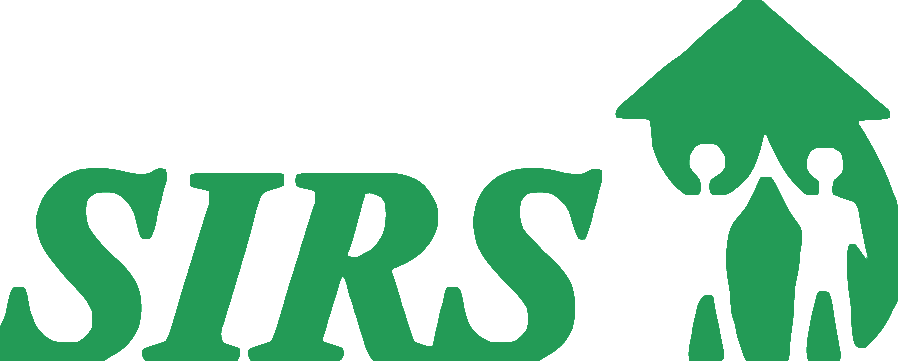 Boonville: 1579 S. Folsomville Rd
812-897-4840

Tell City: 1012 31st St.
812-547-3348

Troy: 845 Industrial Dr. 
812-547-7000

Ferdinand: 874 W. 9th St. 
812-367-1883

Jasper: 706 Woodlawwn Dr
812-634-2617
Vocational Rehabilitation Services
125 E. 37th St., Suite A
Jasper, IN 47546
Phone: 812-827-5179
Toll-Free: 877-847-9896 (V/VRS/711)
Toll-Free Fax: 855-455-4257

Address: 811 E Franklin St, Evansville, IN 47711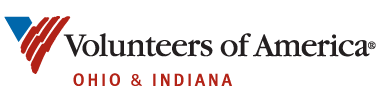 Phone: (812) 423-1949https://www.voaohin.org/
VeteransBehavioral HealthReentryHousingCommunity Enrichment
 2700 Vissing Park Rd, Jeffersonville, IN 47130, USA
 812-284-8000
 877-999-WELL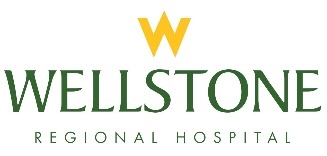 https://www.wellstonehospital.com/
Our objective is to help individuals find sobriety through modalities, including the 12 Steps of Recovery, and learn new coping skills that allow them to share their experiences and hope with other patients so they can complete treatment with improved functioning and a brighter future.
Programs for: adults, seniors, kids, addictions, suicide prevention, etc. 
Fort Wayne IN 46804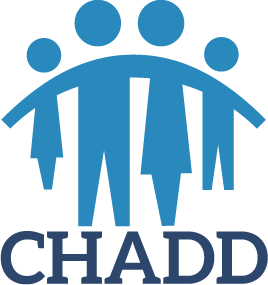 https://www.chadd.net/chapter/487
We believe in improving the lives of people affected by ADHD.

1-877-465-6636 
helpline@komen.org
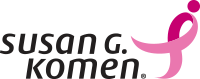 Perry County Offices Perry Circuit Court 2219 Payne Street, Tell City, IN 47586 812-547-7048 Fax: 812-547-5424Perry County Probation 2219 Payne Street, Tell City, IN 47586 812-547-8456Perry County Community Corrections2211 Herrman St, Tell City IN 47586 (812) 547-9775Perry County Treasurer 2219 Payne Street Tell City, IN 47586 Phone: 812-547-4816Perry County Surveyor 24985 Old State Rd 37 St. Croix, IN 47576 Phone: 812-719-0763Perry County Soil & Water Conservation District 3214 Tell Street # 2 Tell City, IN 47586 Phone: 812-547-4686Perry Circuit Clerk 2219 Payne Street, Tell City, IN 47586 812-547-3741Perry County Recycling Management District 3214 Tell Street # 4 Tell City, IN 47586 Phone: 812-547-9787Perry County Prosecutor’s Office 601 Main St C, Tell City, IN 47586 (812)-547-2750Perry County Recorder 2219 Payne Street Tell City, IN 47586 Phone: 812-547-4261Perry County Board of Commissioners Phone: 812-547-2758 Fax: 812-547-9786Perry County Planning and Zoning 2219 Payne St Tell City, IN 47586 Phone: 812-547-7121Perry County Assessor 2219 Payne Street Tell City, IN 47586 Phone: 812-547-5531 Fax: 812-547-9779Perry County Auditor 2219 Payne Street Tell City, IN 47586 Phone: 812-547-6427 Fax: 812-547-6428Perry County Coroner 3214 Tell Street # 5 Tell City, IN 47586 Phone: 812-547-5164Perry County Council 2219 Payne Street Tell City, IN 47586 Phone: 812/547-6427Perry County Emergency Management Agency 3214 Tell Street # 3 Tell City, IN 47586Phone: 812-547-4426Perry County Highway Department 17115 St Rd 37 Leopold, IN 47551Phone: 812-843-3232Perry County Health Department 3214 Tell Street # 1 Tell City, IN 47586 Phone: 812-547-2746Perry County Parks & Recreation Department 65 Park Avenue Tell City, IN 47586 Phone: 812-547-3453Recovery MeetingsMEETING NAME MEETING DATE AND TIMES MEETING DATE AND TIMES MEETING DATE AND TIMES MEETING DATE AND TIMES New Hope AA (Methodist church basement, corner of 10th & Mozart)Monday 7:00 p.m. to 8:00 p.m. Tuesday 7:00 p.m. to 8:00 p.m. Saturday 8:00 a.m. to 9:00 a.m. & 7:00 p.m. to 8:00 p.m. Perry County Group AA (Schergens Center)Thursday 10:00 a.m. to 11:00 a.m. Sunday 7:00 p.m. to 8:00 p.m. (Speaker Meeting) New Way to Live NA - EUCC Church (corner of 10th & Jefferson)Thursday 7:00 p.m. to 8:00 p.m. Dopeless Hope Fiends NA -200 N. 5th Street, Cannelton (Oaks building) Monday 7:00 p.m. to 8:00 p.m. Wednesday 7:00 p.m. to 8:00 p.m. Friday 7:00 p.m. to 8:00 p.m. Sunday 5:00 p.m. to 6:00 p.m. Celebrate Recovery (Central Baptist Church) - Hwy 60 HawesvilleThursday Meal at 6:30 p.m. - Meeting from 7:00 p.m. to 8:00 p.m. Celebrate Recovery (Community Christian Church)Tuesday 6:00 p.m. to 7:00 p.m. A.A. Big Book Study (Hawesville Methodist Church) Friday 7:00 p.m. to 8:00 p.m. AA Big Book Study in EvanstonFriday 7:00 p.m. to 8:00 p.m. Lamar Serenity AA (St. Peters Church)Tuesday 7:00 p.m. to 8:00 p.m. Celebrate Recovery Nazarene Church (Rockport) Monday 6:00 p.m. to 7:00 p.m. Treatment Centers/Organizations
(addiction) Women Only                        Men Only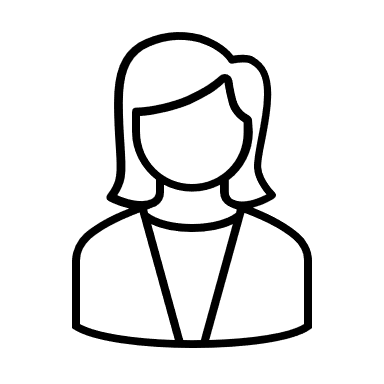 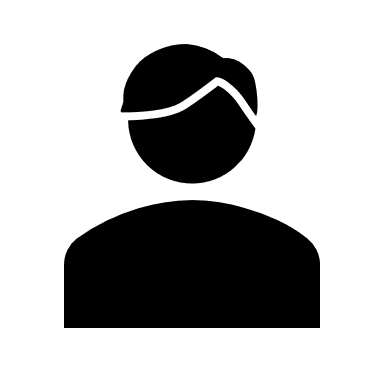 4488 Roslin Road 
Newburgh, IN 47630
812-758-4268
brentwoodspringsinfo@spsh.com
Phone: (812)422-2226
Email: wleach@ceoevv.org
Mail: 119 N Morton Ave Evansville, IN 47711
Churches Embracing Offenders is a non-profit agency dedicated to ministering to the spiritual, physical, emotional, and social needs of non-violent offenders living in and returning to the community from incarceration.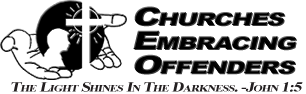 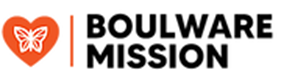 Phone: (270) 683-8267﻿Address: 609 Wing Ave. Owensboro, KY 42303https://www.boulwaremission.org/To help displaced individuals become self-sufficient through education, treatment, and services.Boulware Mission's Intensive Outpatient Alcohol and Drug Abuse Treatment Program emphasizes the whole person, not just the addiction.  We do this by addressing the spiritual, emotional, and physical effects of substance abuse.  The program includes group counseling, drug and alcohol education, relapse prevention, introduction to the 12-step program, and aftercare planning.  Treatment sessions are held twice weekly for 3 hours.
1128 Central Ave. Anderson, IN 
954-952-1246
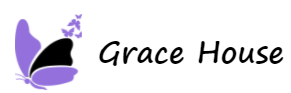 Grace House provides separate housing for both males and females in a structured sober living environment based on the 12 Step Principles with an at-home atmosphere.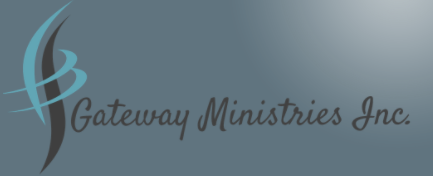 308 S. Oak St. Paoli Indiana 47454
812-723-2777Grace Haven is a volunteer driven, Christian-based halfway house for women looking to make a new start after being released from incarceration/ for those looking to be set free from addictions.Owensboro Regional Recovery 

Address: 4301 Veach Rd, Owensboro, KY 42303Phone: (270) 689-0905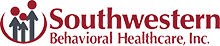 415 Mulberry St, Evansville, IN 47713
812.423.7791
https://www.southwestern.org/take-your-first-step/
Brighter Side Recovery 
(812) 962-90203116 East Morgan Ave.Suite BEvansville Indiana 47711House of New Beginnings 

The House of New Beginnings is a half-way house for men recovering form alcoholism and drug addiction.Address: 545 Floyd St, Corydon, IN 47112Phone: (812) 738-3179
New Life Recovery Center 

224 S. Lebanon St., Lebanon, IN, United States, Indiana
(765) 482-4955Lighthouse Recovery Center 
313 E. Main Street, Washington, IN 
812-642-5100 

The Lighthouse offers a 9 month to 2-year transitional housing/rehab program for both men and women in separate facilities 
                            https://www.lrcwashington.org/ 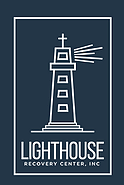 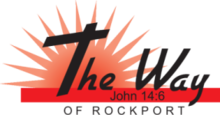 718 Center St, Rockport, IN 47635(812) 649-2480http://www.thewayrockport.org/home/resource_links_
Women’s Addiction Recovery Manor
56 North McKinley Street
Henderson KY 42420
Phone: (270) 826-0036
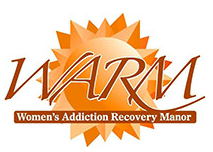 
629 Ingle St Evansville, IN 47708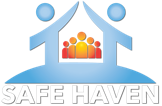 812-602-4022
320 NW Martin Luther King Jr. Blvd.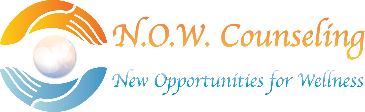 (812) 602-4022Utilities  Comcast (800) 219-5428AT&T (800) 868-9696Cannelton Utilities Office 610 Washington Street Cannelton, IN 47520(812) 547-7919Ohio Valley Gas Corporation 701 7th Street Tell City, IN 47586 (812) 547-2396Perry-Spencer Communications 11877 E. State Road 62 St. Meinrad, IN 47577(800) 511-4899Southern Indiana Power 1776 10th Street Tell City, IN 47586 (812) 547-2316Tell City Electric Department 601 Main Street Tell City IN. 47586 (812) 547-3411Tell City Sewer Department 700 Main Street Tell City, IN 47586 (812) 547-3266Tell City Water Department 700 Main Street Tell City, IN 47586 (812) 547-3266Troy Utilities Office 300 Harrison Street Troy, IN 47588 (812) 547-7501Veteran’s Services  Perry County Veterans Service Office 2219 Payne Street Tell City, IN 47586 Phone: 812-547-2506Martin "Butch" Meredith 200 Main Street Rockport, IN 47635 (812) 649-6031Veterans Crisis Line
1-800-273-8255Evansville VA Clinic6211 East Waterford Boulevard
Evansville, IN 47715-2869Main number: 812-465-6202Mental health: 812-465-6202Owensboro VA Clinic3400 New Hartford Road
Owensboro, KY 42303-1705Main number: 270-684-5034Mental health: 270-684-5034Benefits Office at Evansville Vet Center1100 N Burkhardt Road
Evansville, IN 47715
Main number: 812-910-0047Victim Information   Victim Assistance 601 MAIN STREET, TELL CITY, Indiana, 47586 812-547-2750Connect2Help – 24-hour helpline 211 or 317-926-4357Indiana Dept. of Child Services 800-800-5556Crisis Connection 800-245-4580Victim Services Division  (317) 232-5749 (800) 447-5604Sex Offender Registry https://www.sheriffalerts.com/cap_office_disclaimer.php?office=54863Juvenile Justice InformationStages of Juvenile CasesA lot of different things can happen when a child goes to juvenile court. Much of this depends on what kind of hearing is taking place. The following information will help you learn more about what can happen when you go to juvenile court.Detention Hearing – When a child is arrested and kept at a detention center, he or she must see a judge within 48 hours (not counting weekends or holidays). At this detention hearing the judge will decide whether the child has to stay at the detention center or if he or she can go home. The child should have an attorney at this hearing. The attorney will tell the judge what the child wants and will give information on who will supervise the child if he or she gets released.Informal Adjustment/Diversion – This is a program the judge can put a child into that requires the child to stay out of trouble for a certain period. The program may require the child to do certain things like community service and other activities that a probation officer will check on. If the child completes the program, he or she will not have to go to court.Initial Hearing – This is the hearing where the child will be told what charges he or she is being accused of. The child should have an attorney at this hearing to help the child decide how to respond to the charges. Waiver Hearing – This hearing only happens when the prosecutor asks the judge to take the child’s case out of juvenile court and send it to adult court. The judge will hear information about the child and the case. The judge will use this information to decide which court is best for case to be heard. It is important that any child facing waiver is represented by an attorney.Fact-Finding Hearing – This is a trial where witness testify about what did or did not happen in the case. After the witnesses talk the judge will decide whether the child did something wrong. A child should always be represented by an attorney at a trial. The attorney will present any evidence and law that will help the child.Dispositional Hearing – This is a hearing happens after a judge decides that a child has broken the law. This is where the judge decides what should happen to the child. The judge can order the child to do a lot of different things including be on probation, participate in treatment and even live somewhere else like a secure facility or the Department of Correction.Review Hearing – At these hearings the judge checks to see how the child is doing on probation. A review hearing happens at least every 6 months until the child is told that his or her case is closed.Most children under 18 years old who are arrested or break the law will have their case in juvenile court. They may be there because of a delinquent offense or a status offense. Examples of delinquent offenses include shoplifting, battery, and driving a car without a license, along with many other crimes that can also be committed by adults. Examples of status offenses are truancy from school, curfew violations, underage drinking, and running away from home. Only children can commit status offenses.Unless you request an expungement, your juvenile history will stay in the court's system forever. Your juvenile case can impact you in a lot of ways that you might now expect. These are some examplesEmployment - A future employer may ask about your juvenile history and can get copies of some juvenile recordsMilitary – A recruiter may ask about your juvenile history and can deny enrollment in the military for certain offensesPublic police reports - Your name may be in a public police report. Some reports can be found online.Future cases - A judge, prosecutor, and probation officer will be able to look up your juvenile history and can use it against you when determining release, bond amount and sentencingElementary, Middle and High School – Bad behavior and not following rules while at school, on school property, or at a school activity can result in a suspension or expulsion. Even breaking the law away from school can lead to a suspension or expulsion if it somehow interferes with school or education.College – Many colleges ask about juvenile delinquency cases on their applications.Twenty-First Century Scholarship Program – This program requires students to certify they have not committed any illegal activity or a delinquent actDriver’s License – The court can invalidate or suspend your license or learner's permit due to certain juvenile offenses. This regularly happens on driving while intoxicated cases.HIV testing – If you commit a sexual act or a drug offense that could transfer HIV, the court could order you to be tested for HIV.Sex offender registry – If you commit a sex act a judge can place you on this public registry if it is likely, you will commit a similar act in the future.Future foster parent or kinship care – The Indiana Department of Child Services can deny a foster parent license if you have certain juvenile adjudications.Government Assisted Housing – The housing authority may deny housing to someone whose family member is involved in certain criminal activityGet detailed information at the link below. http://youthlawteam.org/files/2015%20Parent's%20Guide.pdfhttps://www.in.gov/ipdc/juvenile-justice/information-for-youth-and-parents/indiana-juvenile-justice-system/Perry County’s Juvenile Detention Center: 

Southwest Indiana Regional Youth Village 
2290 Theobald Ln, Vincennes, IN 47591
812-886-3000